Chapitre 1 – Un modèle de la lumièreActivité 1 (expérimentale) – La face cachée de la lumière. . . . . . . . . . . . . . . . . . . . . . . . . . . . . . . . . . . . . . . . . . .Mon point de vue…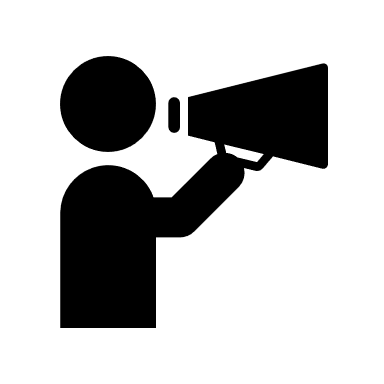 A votre avis, la lumière qu’on voit blanche est : 1- composée de toutes les couleurs existantes2- composée de quelques couleurs3- composée d’une seule couleurDonner un argument pour justifier votre réponse.Vous disposez d’une lampe et d’un prisme posé sur la table (schéma ci-contre, vue de dessus).1ère expérience : Sans déplacer la lampe, tourner le prisme sur lui-même (toujours posé sur la table) de façon à obtenir le plus beau dégradé de couleurs possible.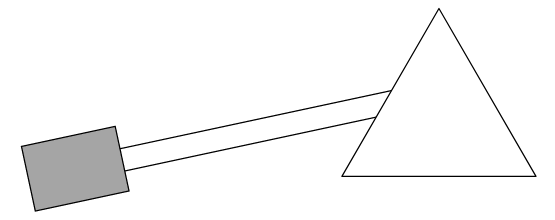 Faire figurer sur le schéma ci–contre quelques couleurs observées (en respectant l’ordre des couleurs).Proposer un verbe pour décrire l’action du prisme sur la lumière blanche :Le prisme . . . . . . . . . . . . . .. . . . . . . . la lumière blanche.2e expérience : après le prisme on isole la couleur rouge (à l’aide d’un filtre ou d’un ou plusieurs caches)Prévision : A votre avis, que va-t-on observer sur l’écran si place un second prisme sur le chemin de la lumière rouge ?  Justifier votre réponse.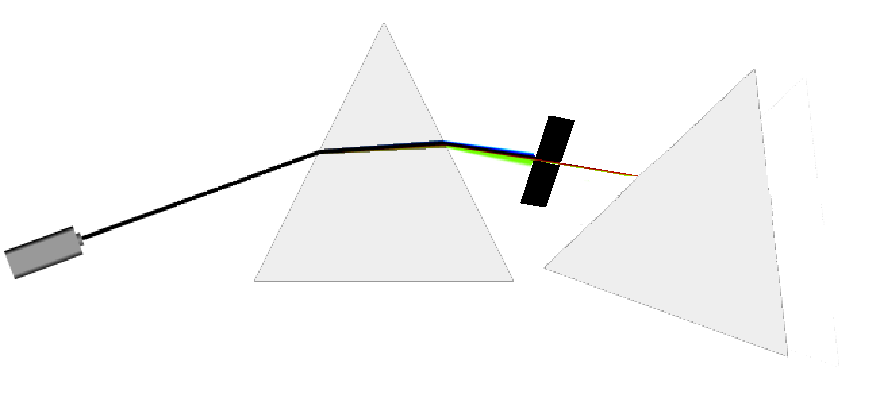 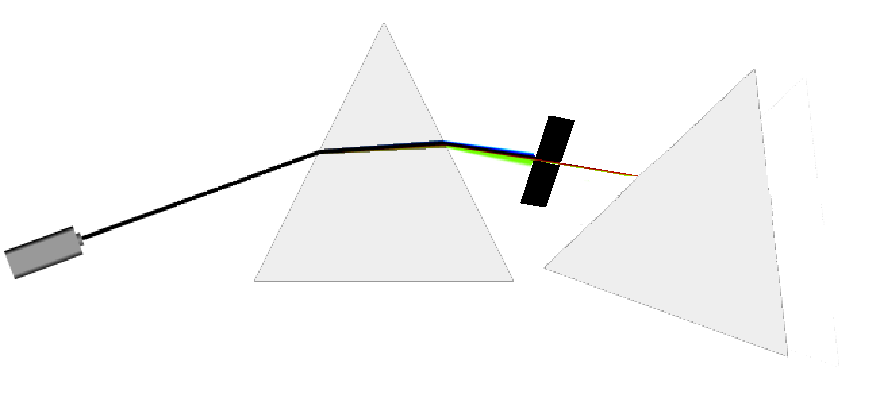 Appeler le professeur pour réaliser l’expérience après validation éventuelleObservation : 	 conforme à la prévision		 non conforme à la prévisionRefaire une prévision pour la couleur verte. Justifier votre prévision.Faire l’expérience.Observation : 	 conforme à la prévision		 non conforme à la prévisionActivité 2 (expérimentale) – De toutes les couleurs. . . . . . . . . . . . . . . . . . . . . . . . . . . . . . . . . . . . . . . . . . .Vous disposez des paragraphes 1 à 3 du modèle.Dans cette activité, on utilise un instrument appelé spectroscope, permettant de visualiser des spectres de lumières émises par différents objets figurant dans le tableau ci-dessous : il s’agit donc d’analyser la lumière émise.Observer les lumières émises par les différents objets à l’œil nu et compléter la première colonne.Observer les lumières avec le spectroscope et compléter la 2e colonne.À l’aide du paragraphe 3 du modèle, compléter la 3e colonne.On observe maintenant une lampe à filament. Quelles couleurs apparaissent dans le spectre de la lumière émise lorsque l’intensité augmente ?Compléter le tableau suivant après utilisation du spectroscope.Compléter les pointillés du paragraphe 3 du modèle avec le mot « augmentation » ou avec le mot « diminution ».Activité 3 – Une couleur peut en cacher plusieurs autres…. . . . . . . . . . . . . . . . . . . . . . . . . . . . . . . . . . . . . . . . . . .Dans un spectre, une couleur correspond toujours à une lumière monochromatique et donc à une unique longueur d’onde. En revanche, quand on voit une lumière colorée, celle–ci peut être monochromatique ou polychromatique.Relier chaque source de lumière au(x) spectre(s) (il y en a parfois 2 possibles) pouvant correspondre à la lumière décrite. 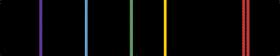 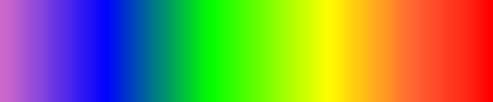 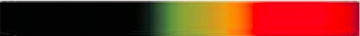 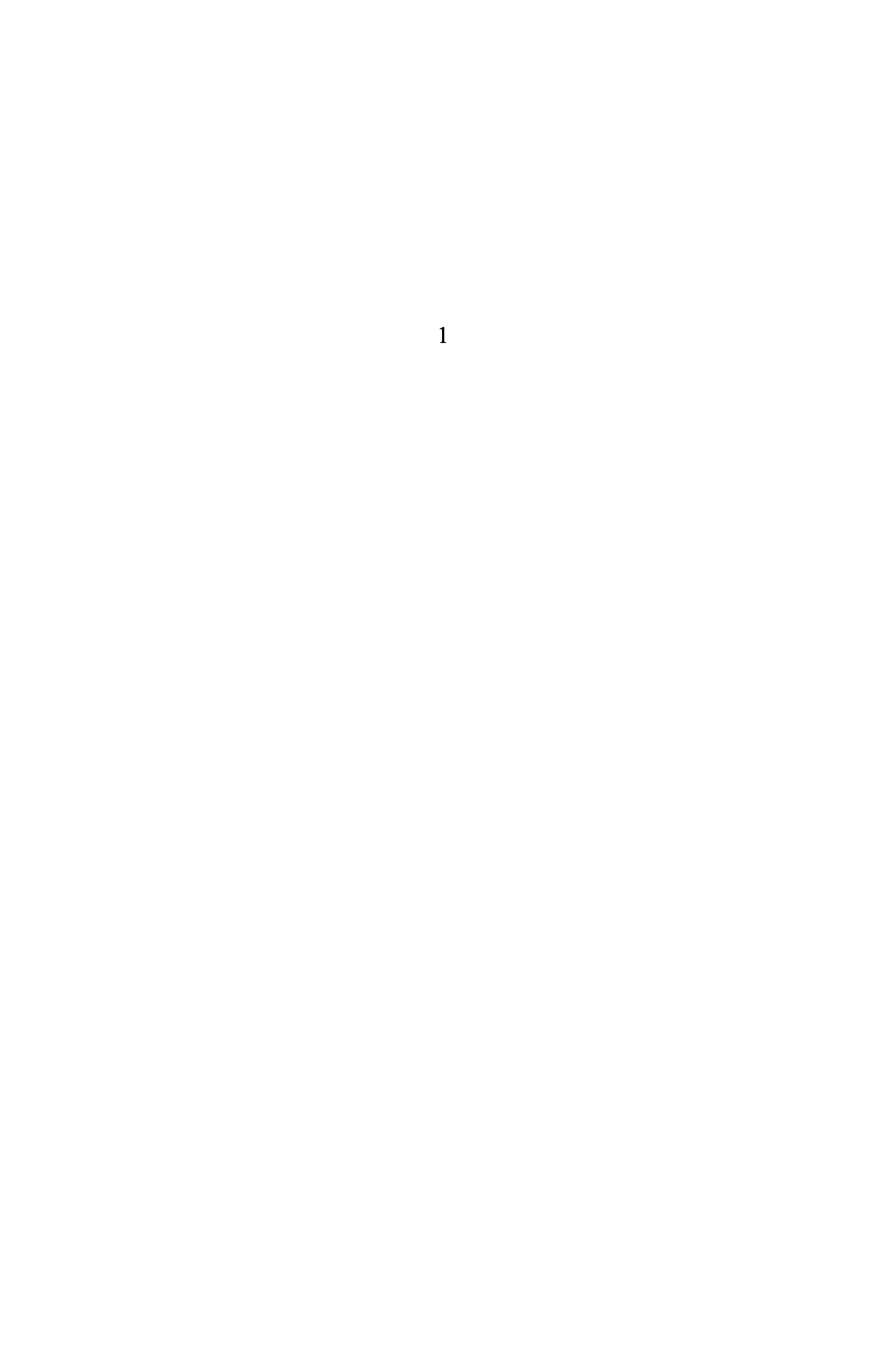 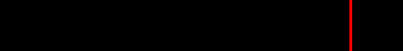 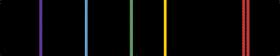 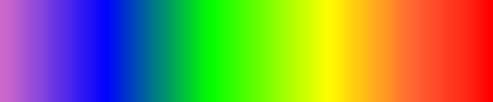 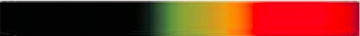 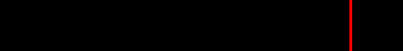 Pour chacun des spectres, indiquer si la lumière dispersée est monochromatique ou polychromatique.Lorsqu’on voit une lumière d’une certaine couleur, peut–on prévoir le spectre de cette lumière ? Expliquer votre réponse.Proposer 2 spectres pour un objet vu orange : Objet observé1. Couleur de la lumière 2. Dessiner (ou coller) le spectre observé3. Type de spectreCiel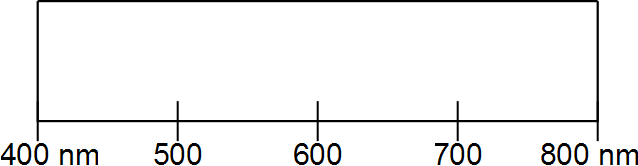 Lampe à vapeur de sodium NaLampe à vapeurde mercure HgLampe dite « néon » au plafondLampe télécommandéeAmpoule à filamentFaible intensitéAmpoule à filamentForte intensitéun spectre de lumière monochromatiqueun spectre de lumière polychromatique.